			SA WG5#143e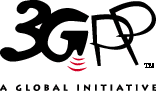 SA5#143e will be held as an E-meeting the 9-17 May 2022 (Note: ending on Tuesday 17 May)For Charging SWG:Start of CH SWG: on Monday 9 May.End of CH SWG: on Monday 16 May.The agenda is distributed separately in S5-223000. The updated e-meeting process will be distributed separately in S5-223002.The deadlines below are set in the GMT time zone (as the meeting server uses GMT/UTC):Tdoc submission deadline for OAM and Charging contributions:                 Friday 29 April 23:59 GMT Tdoc submission deadline for SA5 plenary contributions:                              Monday 2 May 23:59 GMTTdoc# reservation deadline for all contributions:                                             Monday 2 May 23:59 GMTPlease register as early as possible for the meeting at the 3GU portal (note that you need to register to be allowed to join the meeting and send comments):https://portal.3gpp.org/?tbid=375&SubTB=388#/Finally, Important notes about the new procedures for registration, check-in and rules for accrual of voting rights:Attendance at this meeting, as it is an ordinary e-meeting, now counts towards accrual and maintenance of voting rights. For more details about how the voting rights are acquired/lost, please refer to the working procedures webpage and the emails+slides on “check-in and voting rights” sent by MCC the 18 March. These slides will also be placed in the Inbox of the e-meeting.Delegates will have to check-in themselves between the start and the end of the e-meeting if they want to appear as attended. If they do it outside the e-meeting times their participation will not be taken into account. MCC will not mark anybody not checked-in as attended once the e-meeting is finished.Meeting start time: Monday 9 May 2022, 09.00 CETMeeting end time: Tuesday 17 May 2022,18.00 CETThis is an all-electronic meeting, with no face-to-face presence. Business will be conducted on the below email reflectors (and on no other reflector) and optionally on web conference sessions. 3gpp_tsg_sa_wg5@list.etsi.org (Plenary documents)3GPP_TSG_SA_WG5_CHARGING@LIST.ETSI.ORG  (Charging documents)3GPP_TSG_SA_WG5_OAM@LIST.ETSI.ORG (OAM documents)Rules and e-meeting process can be found in https://www.3gpp.org/ftp/tsg_sa/WG5_TM/TSGS5_142e/Docs/S5-222002.zipConference calls will be held to address specific topics. The tool will be Gotomeeting.Find below the list of conference calls: Opening Plenary:SA5#143e Opening plenary 
Mon, May 9, 2022 3:00 PM - 5:00 PM (CEST) 

Please join my meeting from your computer, tablet or smartphone. 
https://meet.goto.com/MirkoCano/sa5143e-opening-plenary-8OAM:SA5#143e OAM conference call #1 
Tue, May 10, 2022 3:00 PM - 5:00 PM (CEST) 

Please join my meeting from your computer, tablet or smartphone. 
https://meet.goto.com/MirkoCano/sa5143e-oam-conference-call-1SA5#143e OAM conference call #2 
Wed, May 11, 2022 3:00 PM - 5:00 PM (CEST) 

Please join my meeting from your computer, tablet or smartphone. 
https://meet.goto.com/MirkoCano/sa5143e-oam-conference-call-2SA5#143e OAM conference call #3 
Thu, May 12, 2022 3:00 PM - 5:00 PM (CEST) 

Please join my meeting from your computer, tablet or smartphone. 
https://meet.goto.com/MirkoCano/sa5143e-oam-conference-call-3SA5#143e OAM conference call #4 
Fri, May 13, 2022 3:00 PM - 5:00 PM (CEST) 

Please join my meeting from your computer, tablet or smartphone. 
https://meet.goto.com/MirkoCano/sa5143e-oam-conference-call-4CHARGING:SA5#143e Charging conference call#1 
Tue, May 10, 2022 3:00 PM - 5:00 PM (CEST) 

Please join my meeting from your computer, tablet or smartphone. 
https://meet.goto.com/MirkoCanoSoveri/sa5143e-charging-conference-call1SA5#143e Charging conference call#2 
Wed, May 11, 2022 3:00 PM - 5:00 PM (CEST) 

Please join my meeting from your computer, tablet or smartphone. 
https://meet.goto.com/MirkoCanoSoveri/sa5143e-charging-conference-call2SA5#143e Charging conference call#3 
Thu, May 12, 2022 3:00 PM - 5:00 PM (CEST) 

Please join my meeting from your computer, tablet or smartphone. 
https://meet.goto.com/MirkoCanoSoveri/sa5143e-charging-conference-call3SA5#143e Charging conference call#4 
Fri, May 13, 2022 3:00 PM - 5:00 PM (CEST) 

Please join my meeting from your computer, tablet or smartphone. 
https://meet.goto.com/MirkoCanoSoveri/sa5143e-charging-conference-call4SA5#143e Charging closing plenary 
Mon, May 16, 2022 3:00 PM - 5:00 PM (CEST) 

Please join my meeting from your computer, tablet or smartphone. 
https://meet.goto.com/MirkoCanoSoveri/sa5143e-charging-closing-plenaryCLOSING PLENARY:SA5#143e Closing Plenary 
Tue, May 17, 2022 3:00 PM - 6:00 PM (CEST) 

Please join my meeting from your computer, tablet or smartphone. 
https://meet.goto.com/MirkoCano/sa5143e-closing-plenaryHAND RAISING TOOL FOR OAM AND SA5 PLENARY CALLS:https://www.3gpp.org/tohru/Meeting name:  SA5#143e-callMirko Cano SoveriMirko.cano@etsi.org 3GPP SA5 technical officer